MADHINA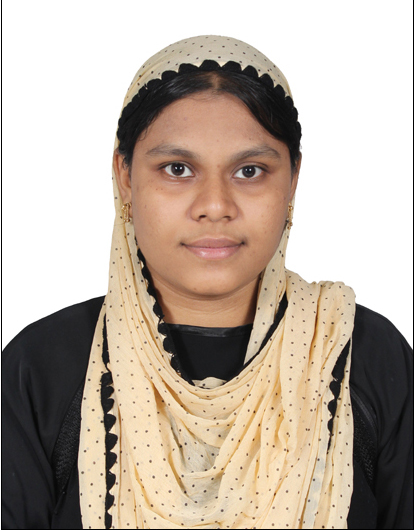 MADHINA.371395@2freemail.com            CAREER OBJECTIVEIntend to prove my talents in my career with leading Corporate, which will help me to explore myself and realize my potential. Willing  to work as a key player in challenging & creative environment.EDUCATION RECORDTECHNICAL SKILLSHIGHLIGHTSINTERPERSONAL SKILLResponsible attitude aimed at ensuring positive outcomes of assigned projects.Ability to reinforce concepts in a positive manner.PERSONAL INFORMATIONLanguage Known      : Tamil,English, UruduDate of Birth	           : 01-03-1994Marital Status           : MarriedNationality                 : IndianDeclaration :                        I hereby declare that all the details furnished above are true to the best of my      knowledge and belief.EXAMINATIONINSTITUTEYEARB.E in Computer Science Engg.K.Ramakrishnan College of Engineering (affiliated to Anna University), Trichy – 6200012012-2016XII (State Board)K.A.P. Vishwanatham Higher Sec School, Trichy – 6200182011X (State Board)K.A.P. Vishwanatham Higher Sec School, Trichy – 6200182009Operating System:Windows familyOffice Tools:MS Office, Visual studioLanguages:C, C++, Java basic, Information SystemUG  ProjectTitle         : “A Secure Cost Effective Multi Cloud Data Hosting Using                   Adaptive  algorithm” IN CLOUD COMPUTING.Duration  : 3 months.Concise    :  which proposes to store data with maximum availability                     and with high security. It also allow to transfer data                       within cloud devices. It allows to transfer data by                          copying the URL linkExtra-curricular Activities & HobbiesOrganized various college functions like symposium and cultural events.Interested in Photography.Fascinating in Paper craft and Works of ArtListening to music, Surfing Internet, Interested in Dance.SocializingCo curricular activities Presented a project on “E-Doctor” in TECH-EXPO event conducted in our college.       This paper  proposes to consult a doctor through online . This       will helpful in case of unavailability of doctors .               Undergone a Workshop at HCL Technologies, Chennai on “Ethical Hacking”.                                             An ethical hacker is a computer and networking expert who             systematically attempts to penetrate a computer system or       network on behalf of its owners for the purpose offinding       security vulnerabilities that a malicious hacker could potentially                             exploit.AchievementParticipated in GUINNESS  WORLD RECORD EVENT (SYMBOL OF HUMAN CURRENCY FORMATION) On 26th Jan 2015 in Periyar  University, Salem.